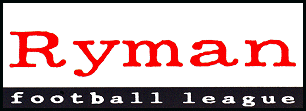 RYMAN FOOTBALL LEAGUE – WEEKLY NEWS AND MATCH BULLETINSeason 2009-2010 No: 20 - : - 21st December 2009CHRISTMAS GREETINGSThe Chairman and Members of the Board of Directors of the Ryman Football League send Best Wishes for Christmas and a Happy and Prosperous New Year to all our Clubs, Players, Match Officials and Followers of the League.CHAMPIONSHIP MANAGER CUP - FOURTH ROUND DRAWThe draw for the Third Round of the Championship Cup Manager has been made as follows:  vs.  United or Tilbury Rangers or Billericay Town vs. SittingbourneAveley vs. AFC Hornchurch vs. Wingate & FinchleyTonbridge Angels vs. WealdstoneWalton & Hersham vs.  United or Croydon Athletic vs. Horsham YMCAWhyteleafe or  vs. Leatherhead or Bognor Regis Town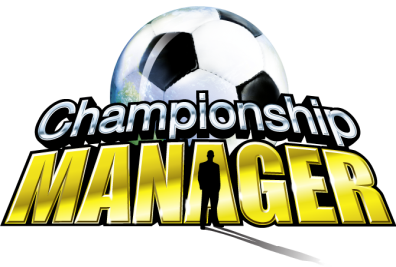 Matches are to be played week commencing Monday, 11th January, 2010.  The quarter-finals are dated for week beginning Monday, 8th February, 2010, and the semi-finals week beginning Monday, 1st March, 2010.The Final will be played on Wednesday, 24th March, 2010.MONTHLY AWARDSThe fifth series of the Ryman Football League Monthly Awards, covering December, will be announced on the League’s website on Friday, 1st January, 2010.The Divisional awards cover:Vandanel Manager of the MonthVandanel Team of the MonthThis season these two awards are being sponsored by Vandanel Sport Ltd, the League’s Official Benchwear Supplier and Preferred Kit Supplier.  As part of the sponsorship of these awards, Vandanel Sport will provide a ‘Manager of the Month’ trophy and Jacket for each Manager of the Month, and a trophy and £100 credit voucher for each Team of the Month.WEEKEND REVIEWHastings United strengthened their hold on second place with a 2-1 home win over Boreham Wood in the only Premier Division fixture to survive the snow on Saturday.  Scott Ramsay put them ahead after 19 minutes and the second half brought an exchange of goals by the sides’ respective top scorers. Ade Olorunda netted his 13th in the league, and 14th in all, to double the lead after 51 minutes.Leon Hunter replied with his eighth of the season but  held on to cut ’s lead at the top to eight points, though the Darts now have four games in hand.The other fixture was in Division One North and it would in any case have been the match of the day, with leaders   hosting second-placed .  Attendances are traditionally low on the last Saturday before Christmas but 654 dodged the shopping and braved the chill to turn up at Crown Meadow.They had little to cheer in a goalless first half and few of them will have done so when Rikki Cable’s 13th of the season put Thamesmead ahead seven minutes after the restart.  If it had stayed that way the visitors would have moved into pole position.  But the Trawlerboys were level within six minutes through Joe Francis, making his debut after a switch from  club .Matt Nolan took his season’s haul to 18 with a penalty midway through the half, giving the home side a lead they were not to forfeit, and Greg Crane completed their 3-1 victory with five minutes to go.  The men from  moved five points clear of their victims with four games in hand and also finished the day as the league’s top scorers.  Crane’s goal was their 51st of the season, one more than .Ryman Youth LeagueTwo goals by Oliver Perkins helped Hampton & Richmond Borough to a 3-1 win at  in the Ryman Youth League.  James Taylor added a third before Rob Carr netted a consolation.  It took  to the top of the West Division, although they have played three or four more games than the other leading clubs.Unbeaten Kingstonian are second in the Central Division after a 3-0 victory over Whyteleafe, who have yet to record a win. Delano Henry gave K’s an early lead but it was not until the last four minutes that substitute Lance Hillman clinched the points with a quick double.There were several ties in the Lucas Fettes Youth Cup this week, the tightest of them at Waltham Abbey where Wingate & Finchley made it 2-2 with a last-minute goal and went on to win 5-3 on penalties.  Ashford (Middx) also left it late, beating Boreham Wood 2-1 with an 87th minute goal by Tom Betts. Bradley Fraser had equalised for Wood five minutes earlier.Alex Dawson gave Carshalton a first-minute lead at home to Cray Wanderers but Cray hit back to win 2-1 as Jean Francois Gnapi netted twice in five minutes around the half-hour mark.  Lewes whipped Horsham YMCA 5-1, Louis Pople scoring twice, and Josh Wilson’s double helped Thamesmead to go through by beating  3-1.CLUBS MEETINGA meeting of all Clubs will be held on Thursday, 7th January, 2010 at Dartford Football Club, commencing at 7.00 p.m.  An agenda for the meeting will be sent to Clubs in due course. DEANUSDel Deanus, the joint-manager of Division One North side , has released a book to raise funds for the Motor Neurone Disease Association., 35, was diagnosed with the terminal illness in early 2008, but has continued in his Ryman League roles at  , Leyton and now  alongside Steve Newing.  He is also set to become a father for the first time, with wife Emma due to give birth on Christmas Eve.The former  schoolboy international recently travelled to Manchester United's Carrington training ground to be reunited with his one-time national team-mates Ryan Giggs and Nick Barmby for a photoshoot to promote the book, entitled 'Memories Never Die'.It is available for £12.99 (including P&P) from Emma Luscombe, , and a downloadable PDF version for £5.99 from www.lulu.com.  A hard copy version can also be purchased from there.(article provided by the Non-League Paper)NONLEAGUE24 MAGAZINE – ISSUE TWOFollowing a superb reception for the debut edition, NonLeague24 Magazine issue two is now on sale nationwide. The monthly 132-page glossy magazine is produced by the team behind the cult website www.NonLeaguenews24.com.The magazine features extensive coverage of the Non-League scene, with a host of vibrant news stories, features and interviews, as well as detailed statistical coverage and match analysis.Included among the generic Non-League content is a section dedicated specifically to the Ryman League. In this month’s Ryman section, NonLeague24 catches up with Jack Pearce at the opening of Bognor Regis Town’s new clubhouse, there’s an interview with Fleet Town manager Andy Sinton on the club’s recent success, plus articles on Ashford Town (Mx) and Cheshunt as well as a host of other clubs.There are also previews of all the big Christmas derby games, including matches involving Sutton, Carshalton, Ware, , Walton Casuals and Walton & Hersham, plus find out who’s impressed our expert judging panel to make it into the Ryman League Dream Team.There’s also dedicated sections for the , Zamaretto and Unibond Leagues, plus the magazine now has even more coverage of Steps 5-7.The monthly magazine, priced at £3.95 for 132 pages, is in shops now (including selected WH Smith stores). Enter your postcode at www.NonLeaguenews24.com to find your nearest stockist. There is also an opportunity to buy it through your club (subject to your club having agreed to the sale or return policy) where your club receives £1 for each copy sold.Special subscription offers are also available saving you money off the cover price. More information can be found on www.NonLeaguenews24.com BULLETIN No. 21The next Bulletin will be published on Monday, 4th January, 2010.  Results and up-to-date tables will be e-mailed to Clubs on Wednesday, 30th December.RESULTS	RESULTS Monday, 14th December, 2009Isthmian Veterans Cup – First RoundBromley	5 - 4	 UnitedOg 10, Osborne 60,Slater 63, 90, Simpson 75 Senior Cup – Second RoundTooting & Mitcham United	0 - 1	Sutton United	174	 41Tuesday, 15th December, 2009Premier DivisionCray Wanderers	0 - 2	Bognor Regis Town	104	Crane 25, Oatway 87Tonbridge Angels	Postponed	 Borough(Frozen pitch)Wealdstone	2 - 1	Horsham	281Ashe 43, 63	Harding 1Division One North United	3 - 1	 	87Higgins 36, 44, 52	King 54 	4 - 2	 Forest	138Wallace 10, Hall 17 (pen)	Carter 81, Gabriel 83Byfield 30, 52Thamesmead	2 - 1	 Rangers	59 69, Cable 88	King 44Ware	2 - 2	 	119Turpin 44, Ruff 55	Nolan 25, 88Division One SouthHorsham YMCA	1 - 1		114Geard 55	Curd 90Isthmian League Cup – Third RoundAFC Hornchurch	3 - 0	 	104Jackman 2, Hunt 73,J. Spencer 88	4 - 5	Aveley	320Harris 30, Burchell 39, 51	Holloway 32, Burns 34 (og),Tait 62	Stanley 50, Tuohy 89,	Quinton 90		2 - 0	Potters Bar Town	53Rumbold 21, Anderson 50 United	Postponed	Croydon Athletic(Frozen pitch)Walton & Hersham	2 - 0	Walton Casuals	110Clark 68, Harper 75Whyteleafe	Postponed	(Frozen pitch)Ryman Womens Cup – Second Round 	1 - 2		45Munro 50	Roberts 20, Hartfield 40FA Trophy – First Round Proper United	Postponed	Histon(Frozen pitch)FA Trophy – First Round ReplayNorthwood	0 - 5	Carshalton Athletic	142	Beaney 17, Amuah 35,	Jolly 40, Roberts 70, Woozley 85 Senior Cup – Fourth Round Abbey	4 - 1	Pitsea & Bowers	41Gayle 15, H. Elmes 21, 49,	Carr 2Doku 90 Senior Cup – Third RoundMetropolitan Police	0 - 0	Wingate & Finchley	32(After extra time – Metropolitan Police won 4-3 on taking kicks from the penalty mark)Middlesex Senior Cup – Second RoundHanworth Villa	2 - 2	Hendon	62(After extra time – Hanworth Villa won 5-4 on taking kicks from the penalty mark)Piggott 45 (pen), Higgs 90 (pen)	C Maclaren 12, Dean 30Uxbridge	5 - 4	Ashford Town (Middx)	59(After extra time)Saydee 41, O’Toole 58, 70,	D. Haule 6, B. Haule 43, 90+6,Howe 95, Warner 113	S Harris 111 Senior Cup – Second RoundChipstead	3 - 1	Lingfield	54(After extra time)Simpson 85,	 1Rivers 101, 120 (pen)Corinthian-Casuals	1 - 4	 Vale	30Green 44	Moore 38, Mosley 40, 51,	Sempa 83	 Senior Cup – Third RoundWhitehawk	Postponed	(Frozen pitch)Wednesday, 16th December, 2009The Championship Manager Cup – Third RoundSittingbourne	3 - 2		130Bradbrook 45, Akhazzan 48,	Stubbs 87, 88Kayembe 56Isthmian Veterans Cup – First RoundRedbridge	Postponed	Great Wakering Rovers(Frozen pitch) Senior Cup – Second RoundBrimsdown Rovers	4 - 1	Redbridge	62Hughes 19, Lewis 55, 	Habu 31Webb 83, Gacanli 90Saturday, 19th December, 2009Premier DivisionAFC Hornchurch	Postponed	Tonbridge Angels 	Postponed	 BoroughCarshalton Athletic	Postponed	 UnitedCray Wanderers	Postponed	Aveley United	2 - 1	Boreham Wood	306Ramsay 19, A. Olorunda 51	Hunter 66Hendon	Postponed	Bognor Regis TownHorsham	Postponed	Kingstonian	Postponed	 (Middx)	Postponed	Sutton United Abbey	Postponed	Tooting & Mitcham UnitedWealdstone	Postponed	Billericay TownDivision One North United	Postponed	Leyton 	Postponed	Great Wakering Rovers	Postponed	Heybridge Swifts	Postponed	Ilford	3 - 1	Thamesmead Town	654Francis 58, Nolan 67 (pen)	Cable 52Crane 85	Postponed	TilburyRomford	Postponed	VCD Athletic	Postponed	Northwood 	Postponed	Ware	Postponed	 RangersWingate & Finchley	Postponed	RedbridgeDivision One South	Postponed	Croydon Athletic 	Postponed	Chipstead	Postponed	Corinthian-CasualsDulwich Hamlet	Postponed	Folkestone Invicta	Postponed	Walton Casuals	Postponed	RamsgateMetropolitan Police	Postponed	MersthamWalton & Hersham	Postponed	Horsham YMCA 	Postponed	Whyteleafe	Postponed	Sittingbourne	Postponed	LeatherheadFIXTURES	FIXTURESMonday, 21st December, 2009Division One SouthWalton Casuals vs. Merstham Senior Cup – Second RoundTooting & Mitcham United vs. AFC Tuesday, 22nd December, 2009Premier DivisionSutton United vs.  BoroughThe Championship Manager Cup – Third Round Rangers vs. Billericay TownLeatherhead vs. Bognor Regis Town United vs. TilburyWhyteleafe vs. FA Trophy – First Round Proper United vs. Histon Senior Cup – Third Round United vs.  United (at  United F.C.)Boxing Day, Saturday 26th December, 2009Premier Division (Middx) vs. WealdstoneAveley vs. AFC HornchurchBillericay Town vs. Bognor Regis Town vs. Horsham (kick-off 12 noon)Boreham Wood vs. Waltham Abbey (kick-off 12 noon) vs. Cray Wanderers (kick-off 1.00 p.m.) Borough vs. HendonMaidstone United vs. Sutton United vs. Carshalton AthleticTonbridge Angels vs.  UnitedTooting & Mitcham United vs. KingstonianDivision One North vs. Lowestoft Town Rovers (kick-off 12 noon)Cheshunt vs. Concord Rangers vs. Great Wakering Rovers (kick-off 12 noon) vs. WareIlford vs. Romford (kick-off 1.00 p.m.)Leyton vs. Wingate & Finchley vs. Heybridge SwiftsNorthwood vs.  (kick-off 1.00 p.m.)Redbridge vs.  vs. VCD AthleticTilbury vs.  UnitedDivision One South   vs.  (kick-off 1.00 p.m.)Corinthian-Casuals vs. Metropolitan PoliceCroydon Athletic vs. Dulwich Hamlet (kick-off 12 noon)Folkestone Invicta vs.   vs. Horsham YMCA vs.  (kick-off 11.00 a.m.)Leatherhead vs. Whyteleafe (kick-off 12 noon)Merstham vs. ChipsteadRamsgate vs.  (kick-off 1.00 p.m.)Sittingbourne vs. Walton Casuals vs. Walton & Hersham (kick-off 11.00 a.m.)Monday, 28th December, 2009(kick-off 3.00 p.m.)Premier Division United vs.  UnitedKingstonian vs. Bognor Regis TownWealdstone vs.  BoroughDivision One NorthHeybridge Swifts vs. Division One SouthWhyteleafe vs. MersthamTuesday, 29th December, 2009(kick-off 7.30/7.45 p.m.)Premier DivisionAFC Hornchurch vs. Billericay Town  vs. Carshalton Athletic vs. Tooting & Mitcham UnitedCray Wanderers vs. Sutton UnitedHendon vs. Boreham WoodHorsham vs.  (Middx) vs. Tonbridge Angels Abbey vs. AveleyDivision One NorthEast Thurrock United vs.  Rangers  vs. Great Wakering Rovers vs. Tilbury  vs.  vs. IlfordRomford vs. RedbridgeVCD Athletic vs. LeytonWare vs. Wingate & Finchley vs. NorthwoodDivision One South vs. Ramsgate vs. Folkestone InvictaChipstead vs. Croydon AthleticDulwich Hamlet vs. Corinthian-Casuals  vs.  vs. Walton CasualsMetropolitan Police vs. LeatherheadWalton & Hersham vs.  vs. Sittingbourne vs. Horsham YMCAWednesday, 30th December, 2009Division One North  vs. Saturday, 2nd January, 2010Premier DivisionAFC Hornchurch vs. Aveley vs. Billericay TownCarshalton Athletic vs. Sutton UnitedCray Wanderers vs.  United vs. Tonbridge AngelsHendon vs.  BoroughHorsham vs. Bognor Regis TownKingstonian vs. Tooting & Mitcham United vs.  United Abbey vs. Boreham WoodWealdstone vs.  (Middx)Division One North United vs. Tilbury  vs. Great Wakering Rovers vs.  RangersHeybridge Swifts vs.   vs.  vs. NorthwoodRomford vs. IlfordVCD Athletic vs.  vs. RedbridgeWingate & Finchley vs. LeytonDivision One South vs. Folkestone Invicta vs. SittingbourneChipstead vs. MersthamDulwich Hamlet vs. Croydon Athletic vs. Horsham YMCA  vs. Metropolitan Police vs. Corinthian-CasualsWalton & Hersham vs. Walton Casuals vs. RamsgateWhyteleafe vs. LeatherheadWorthing vs. Monday, 4th January, 2010 Senior Cup – Quarter-Final vs. AveleyTuesday, 5th January, 2010Premier Division vs. Boreham Wood vs. Tooting & Mitcham UnitedDivision One North Rangers vs.   vs. Redbridge vs. VCD AthleticWare vs.  UnitedDivision One SouthLeatherhead vs. MersthamSittingbourne vs. The Championship Manager Cup – Third Round United vs. Croydon Athletic United vs. TilburyThe Championship Manager Cup – Fourth Round Rangers or Billericay Town vs. SittingbourneTonbridge Angels vs. Wealdstone Senior Cup – Quarter-FinalColchester United vs.  Abbey vs. AFC Hornchurch Senior Cup – Third RoundWhitehawk vs. Wednesday, 6th January, 2010Isthmian Veterans Cup – First RoundMolesey vs. Sutton UnitedSaturday, 9th January, 2010Premier Division  (Middx) vs. Aveley vs.  UnitedBillericay Town vs. HendonBoreham Wood vs. AFC HornchurchDartford vs.  Borough vs. KingstonianMaidstone United vs.  AbbeySutton United vs. HorshamTonbridge Angels vs. Cray WanderersTooting & Mitcham United vs. WealdstoneDivision One North  vs.  United vs. Wingate & Finchley Rangers vs.  vs. Heybridge SwiftsIlford vs. Leyton vs. Ware vs. Great Wakering RoversNorthwood vs. Redbridge vs.  vs. RomfordTilbury vs. VCD AthleticDivision One South   vs. Corinthian-Casuals vs. Walton & HershamCroydon Athletic vs. Folkestone Invicta vs.  vs. Dulwich HamletHorsham YMCA vs. Metropolitan PoliceLeatherhead vs. Merstham vs. Ramsgate vs. WhyteleafeSittingbourne vs. ChipsteadWalton Casuals vs. FA Trophy – Second Round Proper vs. Carshalton Athletic  vs.  United or HistonMonday, 11th January, 2010The Championship Manager Cup – Fourth RoundAveley vs. AFC HornchurchTuesday, 12th January, 2010Premier DivisionTonbridge Angels vs. Carshalton AthleticDivision One North Rangers vs. TilburyLeyton vs. RedbridgeDivision One South vs. Croydon AthleticRamsgate vs. The Championship Manager Cup – Fourth Round vs. Wingate & Finchley vs. Horsham YMCA  vs.  United or TilburyWalton & Hersham vs.  United or Croydon AthleticWhyteleafe or  vs. Leatherhead or Bognor Regis TownKent Senior Cup – Second RoundBromley vs. SittingbourneMiddlesex Senior Cup – Quarter-Final vs. AFC HayesHanworth Villa vs. NorthwoodWealdstone vs. UxbridgeWednesday, 13th January, 2010Division One South vs. ChipsteadSaturday, 16th January, 2010Premier DivisionAFC Hornchurch vs. Bognor Regis TownBoreham Wood vs. Sutton United vs. Cray WanderersCarshalton Athletic vs. Horsham United vs.  BoroughHendon vs.  vs.  (Middx)Tonbridge Angels vs.  UnitedTooting & Mitcham United vs. Billericay Town Abbey vs. KingstonianWealdstone vs. AveleyDivision One NorthCheshunt vs. Great Wakering Rovers vs. Wingate & Finchley  vs.  UnitedHeybridge Swifts vs. WareIlford vs.  RangersLeyton vs. Northwood vs.    vs. Romford vs. Tilbury vs. RedbridgeVCD Athletic vs. Division One South  vs.  vs. Sittingbourne vs. MersthamChipstead vs. Metropolitan PoliceCorinthian-Casuals vs. LeatherheadDulwich Hamlet vs. Ramsgate vs. Whyteleafe  vs.  vs. Folkestone InvictaHorsham YMCA vs. Walton CasualsWalton & Hersham vs. Croydon AthleticLEAGUE TABLES	As at Saturday, 19th December 2009PREMIER DIVISION	P	W	D	L	F	A	Pts	GDDartford	17	14	2	1	50	13	44	+37 Hastings United	21	11	3	7	33	28	36	+5 Kingstonian	19	10	2	7	37	34	32	+3 Tooting & Mitcham United	18	9	3	6	28	23	30	+5 Wealdstone	15	8	5	2	23	19	29	+4 Canvey Island	18	8	4	6	26	21	28	+5 Horsham	18	8	3	7	32	26	27	+6 Ashford Town (Middx)	20	7	6	7	33	36	27	-3 Sutton United	18	8	2	8	28	20	26	+8 Harrow Borough	18	7	5	6	30	27	26	+3 Tonbridge Angels	19	7	4	8	33	34	25	-1 Aveley	17	7	3	7	34	31	24	+3 Boreham Wood	18	7	3	8	21	20	24	+1 Maidstone United	18	6	5	7	22	24	23	-2 AFC Hornchurch	18	6	5	7	21	23	23	-2 Carshalton Athletic	17	6	4	7	28	32	22	-4 Cray Wanderers	21	6	3	12	25	41	21	-16 Margate	17	5	4	8	24	35	19	-11 Hendon	16	5	3	8	22	28	18	-6 Waltham Abbey	19	4	5	10	22	36	17	-14 Billericay Town	15	3	6	6	10	18	15	-8 Bognor Regis Town	19	3	6	10	19	32	15	-13 DIVISION ONE NORTH	P	W	D	L	F	A	Pts	GDLowestoft Town	18	14	3	1	51	11	45	+40 Thamesmead Town	22	12	4	6	36	25	40	+11 Enfield Town	21	11	5	5	43	30	38	+13 East Thurrock United	18	12	1	5	45	18	37	+27 Great Wakering Rovers	21	10	6	5	39	33	36	+6 VCD Athletic	20	10	3	7	28	26	33	+2 Concord Rangers	17	10	2	5	34	20	32	+14 Tilbury	20	8	6	6	29	21	30	+8 Potters Bar Town	18	9	2	7	23	24	29	-1 Wingate & Finchley	19	8	4	7	36	25	28	+11 Waltham Forest	19	7	6	6	24	29	27	-5 Heybridge Swifts	21	7	5	9	29	32	26	-3 Northwood	17	7	4	6	27	24	25	+3 Ilford	19	7	3	9	16	27	24	-11 Brentwood Town	19	6	4	9	22	24	22	-2 Maldon Town	20	6	4	10	27	34	22	-7 Romford	21	6	2	13	31	49	20	-18 Redbridge	19	4	7	8	22	35	19	-13 Ware	21	4	6	11	23	39	18	-16 Cheshunt	20	6	0	14	22	39	18	-17 Leyton	20	4	6	10	19	38	18	-19 Harlow Town	20	3	5	12	22	45	4	-23  Town FC deducted ten pointsDIVISION ONE SOUTH	P	W	D	L	F	A	Pts	GDFolkestone Invicta	20	14	5	1	29	11	47	+18 Worthing	21	14	1	6	44	25	43	+19 Godalming Town	19	12	2	5	36	21	38	+15 Walton & Hersham	20	11	4	5	31	23	37	+8 Croydon Athletic	18	10	5	3	42	21	35	+21 Fleet Town	19	10	2	7	35	24	32	+11 Ramsgate	19	9	4	6	31	24	31	+7 Chatham Town	21	9	3	9	33	35	30	-2 Merstham	19	8	5	6	32	31	29	+1 Dulwich Hamlet	20	6	8	6	32	32	26	+0 Sittingbourne	17	7	4	6	23	20	25	+3 Burgess Hill Town	18	7	4	7	25	25	25	+0 Leatherhead	17	7	3	7	22	17	24	+5 Corinthian-Casuals	20	7	3	10	33	37	24	-4 Whyteleafe	20	7	2	11	29	28	23	+1 Metropolitan Police	19	5	7	7	29	25	22	+4 Horsham YMCA	20	4	8	8	21	34	20	-13 Walton Casuals	19	5	4	10	23	31	19	-8 Chipstead	19	4	4	11	18	34	16	-16 Whitstable Town	20	5	1	14	15	42	16	-27 Eastbourne Town	20	3	6	11	19	33	15	-14 Ashford Town	17	2	5	10	17	46	11	-29 PLAYER MOVEMENTSPlayers Registered to date:	3,401New Players Registered the week:	30Player	From	To	DateBartum, Olly		Folkestone Invicta	18th December 2009(work experience)Bolle, Adam		Ware	14th December 2009Crawford, Harrison	Southend United		17th December 2009(work experience)Darr, Shamrez		Great Wakering Rovers	19th December 2009Franks, Billy	Bognor Regis Town		14th December 2009Gibson, William M.H.		Wealdstone	14th December 2009(short term loan)Kalipha, Kayan	Tilbury	 Rangers	15th December 2009Lee, Kris	AFC Hornchurch		15th December 2009Marrable, James	Aveley	Ware	14th December 2009McGlashan, Jermaine	Merstham	 (Middx)	19th December 2009Merrick, James L.	Southend United		17th December 2009(work experience)Sargeant, Joshua		Folkestone Invicta	18th December 2009(work experience)Thomson, Matthew J.	 		16th December 2009, Sosthene	Billericay Town	AFC Hornchurch	19th December 2009FIXTURE CHANGES TABLEPremier DivisionDivision One NorthDivision One SouthChampionship Manager Cup – Third RoundRYMAN YOUTH LEAGUERESULTS	RESULTS Monday, 14th December 2009Central DivisionKingstonian	3 - 0	Whyteleafe	33Henry 9, Hillman 86, 89Lucas Fettes Youth Cup – Second RoundCarshalton Athletic	1 - 2	Cray Wanderers	21 1	Gnappi 28, 32Lewes	5 - 1	Horsham YMCA	33Lang 5, Pople 39, 72,	Measurers 35Essem 48, Crellin 67Tuesday, 15th December 2009West DivisionWoking	1 - 3	 &  Borough	55Carr 80	Perkins 10, 30,  51Lucas Fettes Youth Cup – First Round Abbey	2 - 2	Wingate & Finchley	25(After extra time – Wingate & Finchley won 5-3 on taking kicks from the penalty mark)Ladyman 60, Barrett 76	Melton 66, Cameron-Campbell 90Wednesday, 16th December 2009Central DivisionChipstead vs. Sutton United - postponedLucas Fettes Youth Cup – First Round (Middx)	2 - 1	Boreham Wood	45Bitmead 60, Betts 87	Fraser 82 vs. Harrow Borough - postponedLucas Fettes Youth Cup – Second RoundDulwich Hamlet vs. Tooting & Mitcham United - postponedTonbridge Angels vs.  - postponedWalton & Hersham vs.  - postponedThursday, 17th December 2009South DivisionLeatherhead vs.  - postponedLucas Fettes Youth Cup – Second RoundMerstham vs. Croydon Athletic - postponed 	3 - 1	 25, 60, Desangles 84	Hayes 85RYMAN YOUTH LEAGUEFIXTURES	FIXTURESSunday, 20th December 2009 Youth Cup – Third RoundEastbourne Borough vs. Shoreham vs. LewesMonday, 21st December 2009Lucas Fettes Youth Cup – Second RoundMetropolitan Police vs. Kingstonian - postponedWednesday, 30th December 2009Lucas Fettes Youth Cup – Second RoundAveley vs. TilburyMonday, 4th January 2010Central DivisionKingstonian vs. ChipsteadSouth Division vs. Horsham YMCALucas Fettes Youth Cup – First Round  vs.  BoroughLucas Fettes Youth Cup – Second Round &  Borough vs. AFC Tuesday, 5th January 2010South DivisionHorsham vs. LeatherheadWednesday, 6th January 2010Central DivisionTooting & Mitcham United vs. Carshalton AthleticEast DivisionTilbury vs. Welling United vs. BromleyLucas Fettes Youth Cup – Second Round (Middx) vs. Hayes & Yeading UnitedSutton United vs. Tonbridge Angels vs. Walton & Hersham vs. Thursday, 7th January 2010Lucas Fettes Youth Cup – Second RoundLeatherhead vs.  United vs. RamsgateMerstham vs. Croydon AthleticMonday, 11th January 2010Central DivisionCarshalton Athletic vs. Tooting & Mitcham UnitedSouth Division vs. HorshamWest DivisionHayes & Yeading United vs.  &  Borough  vs. AFC Lucas Fettes Youth Cup – Second RoundMetropolitan Police vs. KingstonianTuesday, 12th January 2010South DivisionHorsham YMCA vs. West DivisionWoking vs.  BoroughWednesday, 13th January 2010Central DivisionCorinthian-Casuals vs. ChipsteadWhyteleafe vs. Sutton UnitedEast DivisionWelling United vs. Tonbridge AngelsThursday, 14th January 2010East Division  vs.  UnitedSouth DivisionLeatherhead vs. Lewes Youth Cup – Quarter FinalCroydon Athletic vs. Colliers Wood UnitedMonday, 18th January 2010Central DivisionKingstonian vs. Sutton UnitedEast DivisionTonbridge Angels vs.  UnitedSouth Division vs. LeatherheadWest DivisionHayes & Yeading United vs.  (Middx) Youth Cup – Quarter FinalCarshalton Athletic vs. Tuesday, 19th January 2010South DivisionHorsham vs. West DivisionWoking vs. Wednesday, 20th January 2010Central DivisionChipstead vs. Croydon AthleticEast DivisionTilbury vs. Welling UnitedSouth DivisionLewes vs. West Division  (Middx) vs.  Borough vs. Hayes & Yeading UnitedThursday, 21st January 2010East Division United vs. BromleyWest DivisionAFC  vs. Walton & HershamLucas Fettes Youth Cup – Second RoundDulwich Hamlet vs. Tooting & Mitcham UnitedMonday, 25th January 2010Central DivisionKingstonian vs. Corinthian-CasualsSouth Division vs. LewesTuesday, 12th January 2010South DivisionHorsham YMCA vs. HorshamWednesday, 27th January 2010Central DivisionCroydon Athletic vs. Carshalton AthleticWhyteleafe vs. Tooting & Mitcham UnitedEast DivisionWelling United vs. South DivisionWorthing vs.  Youth Cup – Quarter FinalSutton United vs. ChipsteadThursday, 28th January 2010East Division United vs. Cray WanderersYOUTH LEAGUE TABLES	As at Saturday, 19th December 2009CENTRAL DIVISION	P	W	D	L	F	A	Pts	GDTooting & Mitcham United	7	5	0	2	19	13	15	+6 Kingstonian	5	5	2	0	14	6	11	+8 Croydon Athletic	5	2	3	0	10	8	9	+2 Carshalton Athletic	7	2	2	3	14	15	8	-1 Corinthian-Casuals	6	2	1	3	12	11	7	+1 Sutton United	3	1	2	0	5	4	5	+1 Whyteleafe	9	0	5	4	14	23	5	-9 Chipstead	4	0	1	3	6	14	1	-8 EAST DIVISION	P	W	D	L	F	A	Pts	GDCray Wanderers	6	5	0	1	12	7	15	+5  United	4	4	0	0	20	2	12	+18 Bromley	5	3	1	1	7	4	10	+3 Tonbridge Angels	8	2	1	5	11	15	7	-4 Tilbury	5	1	2	2	4	6	5	-2 	5	1	1	3	3	7	4	-4 Welling United	5	0	1	4	3	19	1	-16 SOUTH DIVISION	P	W	D	L	F	A	Pts	GDLewes	6	6	0	0	26	7	18	+19 Eastbourne Town	7	3	3	1	22	12	12	+10 Worthing	7	3	2	2	18	13	11	+5 Leatherhead	7	2	3	2	11	12	9	-1 Horsham	7	2	2	3	11	16	8	-5 Burgess Hill Town	5	0	1	4	3	15	1	-12 Horsham YMCA	5	0	1	4	1	17	1	-16 WEST DIVISION	P	W	D	L	F	A	Pts	GDHampton & Richmond Borough	9	5	0	4	20	19	15	1 Ashford Town (Middx) 	6	4	1	1	21	5	13	+16 Woking	6	4	0	2	14	8	12	+6 Staines Town	5	4	0	1	13	7	12	+6 Hayes & Yeading United	5	3	1	1	13	10	10	+3 AFC Wimbledon	5	2	1	2	8	7	7	+1 Walton & Hersham	7	0	1	6	5	22	1	-17 Harrow Borough	5	0	0	5	3	19	0	-16 NOTICEBOARDASHFORD TOWN FCAshford Town Football Club and Match Day Secretaries Elaine and Alan Orsbourne will be unavailable from Wednesday 16th December, 2009 until Friday 1st January 2010.  Please contact Club Chairman Don Crosbie during this period.CROYDON ATHLETIC FCClub Secretary Bob Jenkins is unavailable from Tuesday 15th December 2009 until Sunday 3rd January 2010.

During that time, please contact Karen Muir by email at kmuir@croydonathletic.co.uk or mobile 0775 292 6809.  In her absence, please contact Dean Fisher by email at dfisher@croydonathletic.co.ukCUP COMPETITIONSISTHMIAN VETERANS CUPFirst RoundRedbridge vs. Great Wakering RoversBromley vs.  United – 5-4Molesey vs. Sutton United – 6th January 2010Metropolitan Police vs. Northwood – 3-1Second Round vs. Redbridge or Great Wakering RoversBromley vs.  AthleticMetropolitan Police vs. Kingstonian – 3rd February 2010Whyteleafe vs. Molesey or Sutton UnitedRYMAN WOMENS CUPFirst Round  vs. Wingate & Finchley vs.  – 0-8Second Round  or  vs. Metropolitan Police  vs.  – 1-2Billericay Town vs.  vs. Leyton – 0-1LUCAS FETTES YOUTH CUPT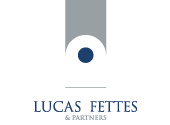 First RoundAFC  vs. Horsham – 7-0 (Middx) vs. Boreham Wood – 2-1Aveley vs. Redbridge - 4-0 vs. Billericay Town – 5-3 vs. Sutton United – 0-3Corinthian-Casuals vs. Cray Wanderers – 1-5Croydon Athletic vs. Bromley – 5-3  vs.  Borough – 16th December 2009Folkestone Invicta vs.  – 1-2Leatherhead vs. Chipstead – 4-1Northwood vs. Wealdstone – 0-1 vs. Welling United - 2-0 Abbey vs. Wingate & Finchley – 15th December 2009Whyteleafe vs.  – 2-4Second Round (Middx) vs. Hayes & Yeading United – 6th January 2010Aveley vs. Tilbury – 30th December 2009 vs. Wingate & FinchleyCray Wanderers vs. Carshalton Athletic – 2-1Dulwich Hamlet vs. Tooting & Mitcham United – 21st January 2010  or  Borough vs. Wealdstone – 4th January 2010 &  Borough vs. AFC  – 4th January 2010Leatherhead vs.  – 7th January 2010Lewes vs. Horsham YMCA – 5-1 United vs. Ramsgate – 7th January 2010Merstham vs. Croydon Athletic – 7th January 2010Metropolitan Police vs. Kingstonian – 11th January 2010Sutton United vs.  – 6th January 2010  vs.  – 3-0Tonbridge Angels vs.  – 6th January 2010Walton & Hersham vs.  – 6th January 2010CLUB GOSSIPILFORD FCIlford Football Club manager Chris wood resigned his post last Saturday following the 0-3 defeat by VCD Athletic.  This came as a complete surprise to the club who had no idea this was on his mind.  He felt he had taken Ilford as far as he could and could go no further.  Chris is a loyal fan of Ilford and the Club wishes him the very best in whatever he does next.  He will be sorely missed at Cricklefields.In his place. assistant manager Colin Walton and Coach Michael Thompson have stepped up to manage the team, and we wish them all the best for the future. TOWN FCLowestoft Town FC have announced that they have secured the services of Joe Francis from  of the  league.Joe is a 22-year-old left sided striker who was born in Ipswich and began his career with  and Ipswich League side Westerfield United, where in the 2006/07 season, he scored 27 goals for . He then joined Kings Lynn in June 2007 and had an outstanding 2007/08 season netting 23 times, also being voted BGB Player of the Year, as the Linnets won the Premier Division championship.WEEKLY STATS ATTACKTop Goalscorers (League goals only)(As at Saturday, 19th December 2009)PREMIER DIVISION	Lge GoalsBobby Traynor	Kingstonian	15Ade Olorunda	 United	13Lee Burns		12Martin Tuohy	Aveley	12Paul Vines	Tooting & Mitcham Utd	11James Rowe	Canvey Island	11Byron Harrison	 (Middx)	10Carl Rook	Tonbridge Angels	10Claude Seanla	Horsham	9Richard Jolly	Carshalton Athletic	8James Pinnock	 United	8Sam Gargan	Sutton United	8Lloyd Blackman		8Rob Haworth		8Dewayne Clarke	 Borough	8Craig Faulconbridge	Carshalton Athletic	7Paul Booth	Tonbridge Angels	7Billy Holland	 Abbey	7Pat Harding	Horsham	7Lee Minshull	Tonbridge Angels	7DIVISION ONE  GoalsSam Higgins	 United	13Matt Nolan		12Neil Richmond	Great Wakering Rovers	11Andrew Constable		11Lyle Taylor	 Rangers	11Leon Smith	Wingate & Finchley	11Rikki Cable		10Stuart Blackburne		9Leon Diaczuk	Redbridge	9Gary McGee		8Shayne Wyllie		8Danny Gabriel	 Forest	8Russell Malton	Heybridge Swifts	7DIVISION ONE  GoalsGary Noel	Croydon Athletic	14Martin Grant	Walton Casuals	10Mark Anderson		10Jamie Brotherton		10Hicham Akhazzan	Sittingbourne	10Gary Mickelborough	Ramsgate	10Warren Schulz	Ramsgate	9Sam Butler	Whyteleafe	9Brendan Cass		8Phil Williams		8	8Ben Godfrey	Croydon Athletic	7Sea Rivers	Chipstead	7	7YOUTH LEAGUE	Lge GoalsNathan Faulkes	 United	11Joshua Cover	Tooting & Mitcham Utd	9David Herbert		7Mark Bitmead	 (Middx)	7Oliver Perkins	 & 	7Marcus Harley		6Patrick O’Sullivan	Horsham	6Hat-trick heroes(Week beginning Monday, 14th December 2009)There were no hat-tricks this weekBest Attendances – Club by Club(As at Saturday, 19th December 2009)PREMIER DIVISION1,326	Dartford vs.  Borough	3rd October 2009731	Sutton United vs. Kingstonian	12th December 2009717	 United vs. 	22nd August 2009653	 vs. 	18th August 2009569	Carshalton Athletic vs. 	19th September 2009541	Aveley vs. 	24th October 2009DIVISION ONE NORTH712	 v VCD Athletic	21st November 2009255	  v 	14th November 2009230	 v Great Wakering Rovers	15th August 2009218	 v Romford	15th August 2009216	Great Wakering Rovers v 	10th October 2009212	VCD Athletic v 	31st August 2009DIVISION ONE SOUTH365	Folkestone Invicta v 	21st November 2009348	Sittingbourne vs. 	12th December 2009327	 v Walton & Hersham	28th November 2009322	   v 	16th August 2009317	Croydon Athletic v Merstham	10th October 2009274	Dulwich Hamlet vs. 	10th October 2009Wins Analysis(As at Saturday, 19th December 2009)PREMIER DIVISIONMatches Played:	198Home Wins	76	38.4 %Away Wins	79	39.9 %Draws	43	21.7 %Home Goals	298Away Goals	303Total Goals	601Goals per game	3.04DIVISION ONE NORTHMatches Played:	215Home Wins	94	43.7 %Away Wins	77	35.8 %Draws	44	20.5 %Home Goals	350Away Goals	298Total Goals	648Goals per game	3.01DIVISION ONE SOUTHMatches Played:	211Home Wins	91	43.1 %Away Wins	75	35.6 %Draws	45	21.3 %Home Goals	339Away Goals	 280Total Goals	619Goals per game	2.93League Form Guide (Last six matches)PREMIER DIVISION	W	D	L	F	A	Pts1	Harrow Borough	4	2	0	15	8	142		4	1	1	16	9	133	Kingstonian	4	1	1	11	5	134	Wealdstone	4	1	1	9	10	135	 (Mx)	3	3	0	14	9	126	AFC Hornchurch	3	2	1	12	6	117	Aveley	3	1	2	14	10	108	Horsham	3	1	2	11	8	109	Tooting & Mitcham Utd	3	1	2	11	9	1010	 United	3	0	3	10	10	911	Cray Wanderers	3	0	3	8	12	912		2	2	2	12	9	813	Sutton United	2	1	3	10	7	714	Tonbridge Angels	2	1	3	10	11	715	 Abbey	2	1	3	11	13	716	Billericay Town	2	1	3	5	11	717	Bognor Regis Town	1	3	2	10	12	618	Carshalton Athletic	1	2	3	10	12	519		1	2	3	12	15	520	Hendon	1	2	3	8	12	521	Boreham Wood	1	1	4	6	10	422	 United	1	1	4	6	12	4DIVISION ONE NORTH	W	D	L	F	A	Pts1		5	1	0	23	5	162	VCD Athletic	5	0	1	10	5	153		4	1	1	16	7	134	East  United	4	0	2	16	6	125	Tilbury	3	1	2	8	4	106		3	1	2	8	7	107	 Rangers	3	0	3	10	9	98		2	3	1	7	6	99	Ware	2	3	1	10	10	910		3	0	3	10	11	911		3	0	3	9	11	912	Heybridge Swifts	2	2	2	10	9	813	Northwood	2	2	2	11	12	814	Great Wakering Rovers	2	2	2	9	11	815	Wingate & Finchley	2	1	3	16	13	716		2	1	3	9	11	717	Redbridge	2	1	3	6	14	718	Ilford	1	2	3	4	12	519	Romford	1	1	4	8	16	420		1	1	4	7	15	421		1	0	5	3	10	322	Leyton	0	2	4	5	16	2DIVISION ONE SOUTH	W	D	L	F	A	Pts1	Folkestone Invicta	4	2	0	10	4	142	Ramsgate	4	1	1	11	7	133	Croydon Athletic	4	1	1	12	9	134		4	0	2	9	4	125		3	1	2	10	7	106	Dulwich Hamlet	3	1	2	11	9	107	Walton & Hersham	3	1	2	8	9	108	Leatherhead	3	0	3	9	6	99	Sittingbourne	3	0	3	9	7	910		3	0	3	11	10	911		3	0	3	7	8	912		2	2	2	9	9	813	Metropolitan Police	2	1	3	10	7	714	Horsham YMCA	1	4	1	8	6	715	Whyteleafe	2	1	3	8	11	716	Walton Casuals	2	0	4	9	11	617		2	0	4	8	10	618	Corinthian-Casuals	2	0	4	12	15	619	Chipstead	2	0	4	8	11	620	Merstham	1	3	2	8	12	621		1	1	4	4	11	422		0	2	4	3	12	2 (reproduced with the permission of Football Web Pages from their website at www.footballwebpages.co.uk )Bruce BadcockRyman Football LeagueUnit 14/15, Wisdom Facilities Centre    CB9 8SA 01440 768840 (Telephone)
01440 768841 (Fax)
0792 194 0784 (Mobile) E-mail: bruce.badcock@btinternet.comMatchOriginal DateNew DateAFC Hornchurch vs. Kingstonian8th December 2009Boreham Wood vs. Aveley21st November 200926th January 2010Boreham Wood vs. 12th December 20099th February 2010 vs. Boreham Wood14th November 20095th January 2010Hendon vs. 15th December 20092nd February 2010Hendon vs. Carshalton Athletic24th November 200923rd February 2010Hendon vs. Tooting & Mitcham United14th November 200926th January 2010 United vs. Billericay Town15th December 20092nd March 2010 United vs. Hendon12th December 20099th February 2010 Abbey vs. Bognor Regis Town5th December 200916th February 2010Wealdstone vs. 5th December 200916th February 2010Wealdstone vs.  United12th January 201026th January 2010Tonbridge Angels vs.  Borough15th December 2009Wealdstone vs. Hendon5th January 20102nd March 2010Aveley vs. Billericay Town11th January 20109th February 2010 vs. Wealdstone26th January 20109th February 2010Bognor Regis Town vs. Carshalton Athletic9th January 2010AFC Hornchurch vs. Tonbridge Angels19th December 2009  vs.  Borough19th December 2009Carshalton Athletic vs.  United19th December 2009Cray Wanderers vs. Aveley19th December 2009Hendon vs. Bognor Regis Town19th December 2009Kingstonian vs.  (Middx)19th December 2009 vs. Sutton United19th December 2009 Abbey vs. Tooting & Mitcham United19th December 2009Wealdstone vs. Billericay Town19th December 200916th March 2010Kingstonian vs. Bognor Regis Town29th December 200928th December 2009MatchOriginal DateNew Date Rangers vs. 22nd December 20099th February 2010Ilford vs. 2nd December 200927th January 2010Ilford vs. Northwood16th December 200920th January 2010Northwood vs. 14th November 20099th February 2010Northwood vs. Great Wakering Rovers12th December 200926th January 2010VCD Athletic vs. 14th November 200912th January 2010 United vs. Northwood12th January 20102nd February 2010 United vs. Leyton19th December 200926th January 2010  vs. 19th December 2009Great Wakering Rovers vs. 19th December 2009Heybridge Swifts vs. Ilford19th December 2009 vs. Tilbury19th December 2009Romford vs. 19th December 2009VCD Athletic vs. Northwood19th December 200916th February 2010  vs. 19th December 200913th January 2010Ware vs.  Rangers19th December 200926th January 2010Wingate & Finchley vs. Redbridge19th December 2009MatchOriginal DateNew Date vs. Sittingbourne9th December 2009Croydon Athletic vs. Whyteleafe5th January 20109th February 2010 vs. Croydon Athletic19th December 2009  vs. 19th December 2009Chipstead vs. Corinthian-Casuals19th December 2009Dulwich Hamlet vs. Folkestone Invicta19th December 2009 vs. Walton Casuals19th December 2009 vs. Ramsgate19th December 2009Metropolitan Police vs. Merstham19th December 2009Walton & Hersham vs. Horsham YMCA19th December 2009  vs. 19th December 2009Whyteleafe vs. Sittingbourne19th December 2009 vs. Leatherhead19th December 2009MatchOriginal DateNew Date United vs. Tilbury22nd December 20095th January 2010Whyteleafe vs. 15th December 200922nd December 2009 United vs. Croydon Athletic15th December 20095th January 2010